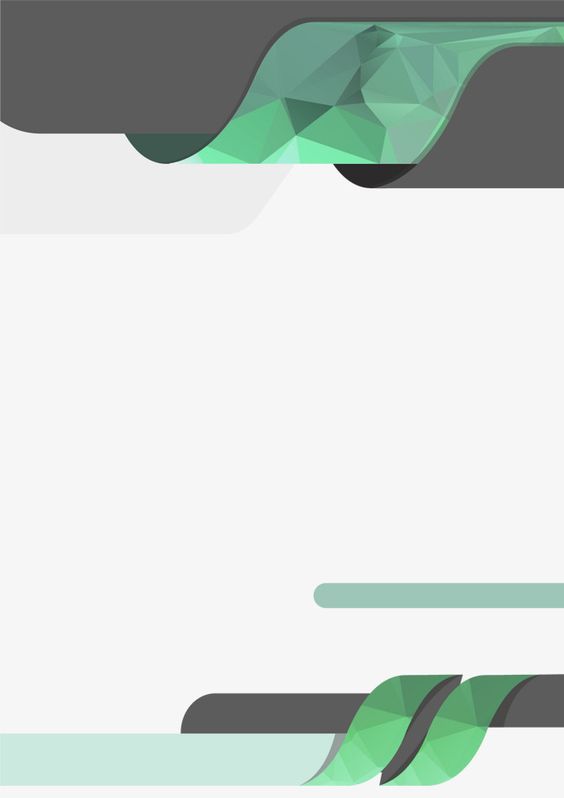 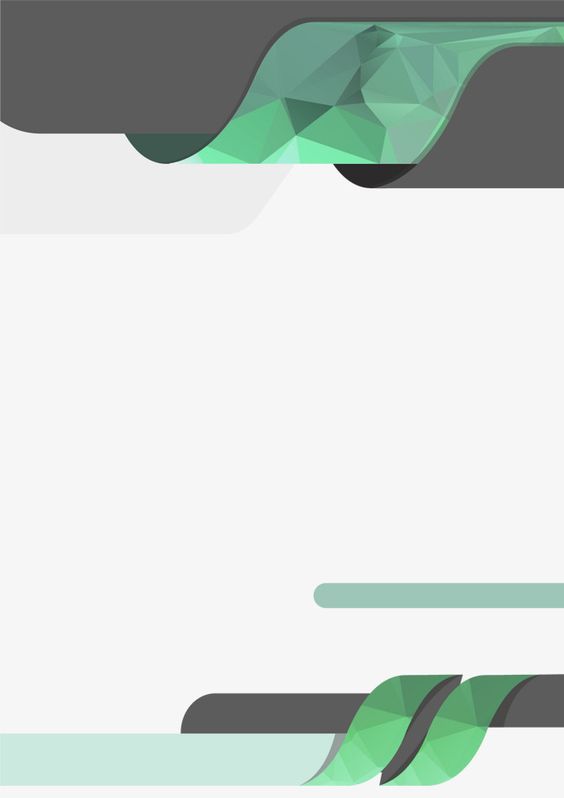 الفصل الدراسي / الأول  الثاني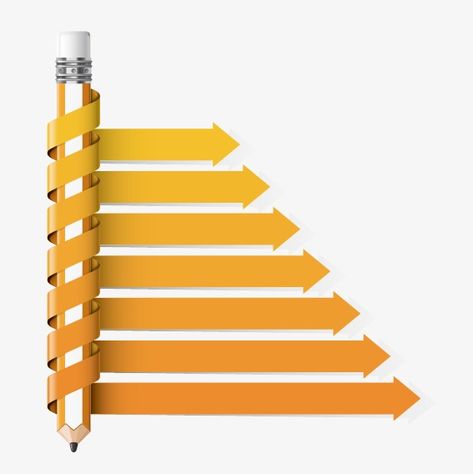 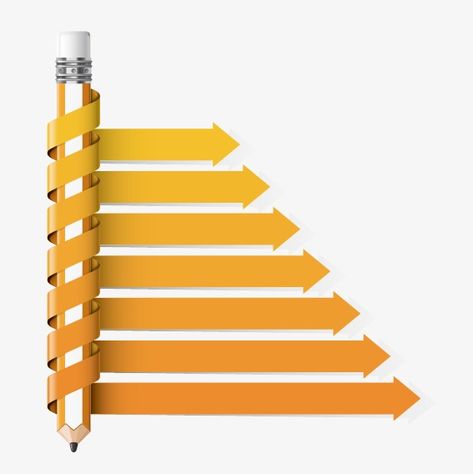 ملاحظة:حصر الكفاءات من المعلمات ممن يمكن الاستفادة منهن في تقديم برامج تدريبية داخلية.يتم وضع البرامج حسب ما تضمنته خطة المدرسة التشغيلية ومجالاتها (التعلم النشط – البيئة المدرسية – التحصيل الدراسي – سلوكيات الطالبات وقيمهن – الخدمات المساندة - الامن والسلامة – مجال تقويم الأداء الوظيفي للمعلمات – الإرشاد الطلابي.ملاحظاتالعمل بالمدرسةالاسمالعملقائدة المدرسةالمسئولة المباشروكيلة الشؤون التعليميةالمشرفة على السجلسكرتيرة القائدةالمشرفة على السجلماسم المعلمة اسم البرنامج ملاحظاتماسم البرنامجاسم المنفذةعدد أيام التدريباليومالتاريخعدد المعلمات المستهدفاتماسم المفرغة الحاضرةاسم البرنامجالجهة المنفذةاليومالتاريخعدد أيام البرنامجماسم المعلمةاسم البرنامجالجهة المنفذةاليومالتاريخعدد أيام البرنامجمالتخصصاتاسماء مجموعات التعلمالتوقيع بالعلمالموضوعات المقترح مناقشتها1الدين1الدين1الدين1الدين2لغتي2لغتي2لغتي2لغتي3الصفوف الأولية3الصفوف الأولية3الصفوف الأولية3الصفوف الأولية4العلوم والرياضيات4العلوم والرياضيات4العلوم والرياضيات4العلوم والرياضيات5فنية وأسرية5فنية وأسرية5فنية وأسرية5فنية وأسرية6اجتماعيات / لغةانجليزية / موهوبات6اجتماعيات / لغةانجليزية / موهوبات6اجتماعيات / لغةانجليزية / موهوبات6اجتماعيات / لغةانجليزية / موهوباتاليوم /.............................اليوم /.............................اليوم /.............................التاريخ:      /        /      14هـالتاريخ:      /        /      14هـالتاريخ:      /        /      14هـالموضوعالموضوعالموضوعالموضوعالموضوعالموضوع....................................................................................................................................................................................................................................................................................................................................................................................................................................................................................................................................................................................................................................................................................................................................................................................................................................................................................................................................................................................................................................................................................................................................................................................................................................................................................الهدف من مناقشة الموضوع الذي تتمني مجموعة التعلم الوصول لهالهدف من مناقشة الموضوع الذي تتمني مجموعة التعلم الوصول لهالهدف من مناقشة الموضوع الذي تتمني مجموعة التعلم الوصول لهالهدف من مناقشة الموضوع الذي تتمني مجموعة التعلم الوصول لهالهدف من مناقشة الموضوع الذي تتمني مجموعة التعلم الوصول لهالهدف من مناقشة الموضوع الذي تتمني مجموعة التعلم الوصول له........................................................................................................................................................................................................................................................................................................................................................................................................................................................................................................................................................................................................................................................................................................................................................................................................................................................................................................................................................................................................................................................................................................................................................................................................................................................................................................................................................................................................................................................................................................................................................................................................................................................................................................................................................................................................................................................................................................................................................................................................................................................................................................................................................................................................................................................................................................................................................................................................................................................................................................................................................................أساليب ومعينات التنفيذ:أساليب ومعينات التنفيذ:أساليب ومعينات التنفيذ:أساليب ومعينات التنفيذ:أساليب ومعينات التنفيذ:أساليب ومعينات التنفيذ:مناقشةعرض مرئياجتماعاجتماعطرح نماذجعرض تجاربالمقترحات التي تراها مجموعات التعلمالمقترحات التي تراها مجموعات التعلمالمقترحات التي تراها مجموعات التعلمالمقترحات التي تراها مجموعات التعلمالمقترحات التي تراها مجموعات التعلمالمقترحات التي تراها مجموعات التعلم............................................................................................................................................................................................................................................................................................................................................................................................................................................................................................................................................................................................................................................................................................................................................................................................................................................................................................................................................................................................................................................................................................................................................................................................................................................................................................................................................................................................................................................................................................................................................................................................................................................................................................................................................................................................................................................................................................................................................................................................................................................................................................................................................................................................................................................................................................................................................................................................................................................................................................................................................................................................................................................................................................................................................................................................................................................................................................................................................................................................................................................................................................................................................................................................................................................................................................................................................................................................................................................................................................................................................................................................................................................................................................................................................................................................................................................................الاسم:التوقيع:الاسم:التوقيع:الاسم:التوقيع:الاسم:التوقيع:الاسم:التوقيع:ملاحظاتالتاريخاليومنوع الأختبارنوع الأختبارالتخصصاسم المعلمةمملاحظاتالتاريخاليومتربويتخصصالتخصصاسم المعلمةم/     /     14هـ/     /     14هـ/     /     14هـ/     /     14هـ/     /     14هـ/     /     14هـ/     /     14هـ/     /     14هـ/     /     14هـ/     /     14هـ/     /     14هـ/     /     14هـ/     /     14هـ/     /     14هـ/     /     14هـ/     /     14هـموضوع البرنامجموضوع البرنامجالهدف العامالهدف العامالهدف الخاصالهدف الخاصمؤشر الانجازمؤشر الانجاززمن التنفيذزمن التنفيذالتاريخالتاريخالتاريخالمستهدفاتفئةمدة البرنامجO الأول  OالثانيO الأول  Oالثاني..../..../....14هـ..../..../....14هـ..../..../....14هـالمستهدفاتعددنوع أسلوب التنفيذنوع أسلوب التنفيذO لقاء تربوي      O ورشة عمل              O تجربة              O تدريب مصغرO تبادل زيارات    O تريب أقران              O درس تطبيقي      O أخرى: ....................O لقاء تربوي      O ورشة عمل              O تجربة              O تدريب مصغرO تبادل زيارات    O تريب أقران              O درس تطبيقي      O أخرى: ....................O لقاء تربوي      O ورشة عمل              O تجربة              O تدريب مصغرO تبادل زيارات    O تريب أقران              O درس تطبيقي      O أخرى: ....................O لقاء تربوي      O ورشة عمل              O تجربة              O تدريب مصغرO تبادل زيارات    O تريب أقران              O درس تطبيقي      O أخرى: ....................O لقاء تربوي      O ورشة عمل              O تجربة              O تدريب مصغرO تبادل زيارات    O تريب أقران              O درس تطبيقي      O أخرى: ....................O لقاء تربوي      O ورشة عمل              O تجربة              O تدريب مصغرO تبادل زيارات    O تريب أقران              O درس تطبيقي      O أخرى: ....................O لقاء تربوي      O ورشة عمل              O تجربة              O تدريب مصغرO تبادل زيارات    O تريب أقران              O درس تطبيقي      O أخرى: ....................أهداف البرنامجأهداف البرنامجأهداف البرنامجأهداف البرنامجالايجابياتالايجابياتالتوصياتالتوصيات11التوصياتالتوصيات22